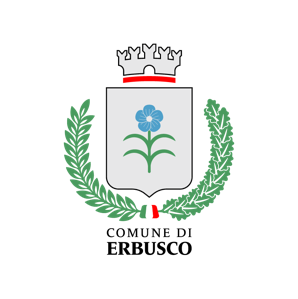 COMUNE DI ERBUSCOVia Verdi, 16 – 25030 Erbusco (BS)Al Comune di ErbuscoUfficio Sport DOMANDA PER LA CONCESSIONE DELLA DOTE SPORT COMUNALE STAGIONE SPORTIVA 2022/2023DAL 03/10/2022 AL 04/11/2022Domanda per la concessione della dote sport   comunaleCHIEDEdi poter partecipare all’assegnazione della “Dote Sport Comunale” per l’anno sportivo 2022/2023.Valendosi della facoltà prevista dall'articolo 46 e dall'articolo 47 del Decreto del Presidente della Repubblica 28/12/2000,n. 445, consapevole delle sanzioni penali previste dall'articolo 76 del Decreto del Presidente della Repubblica 28/12/2000, n. 445 e dall'articolo 483 del Codice Penale nel caso di dichiarazioni non veritiere e di falsità in atti,DICHIARAche il proprio figlio /a o tutelato/a è residente nel Comune di Erbusco di aver iscritto il/la proprio/a figlio/a o tutelato/a, per l’anno sportivo 2022/2023, presso la Società Polisportiva Erbusco A.S.D. nella sezione sportiva:che la quota complessiva per l’attività sportiva è pari ale seguenti condizioni economiche Isee del nucleo familiareche il/la proprio/a figlio/a o tutelato/a o tutelato presenta una disabilità, allega pertanto copia del certificato di invalidità civileIl/la sottoscritto/aIl/la sottoscritto/aIl/la sottoscritto/aIl/la sottoscritto/aIl/la sottoscritto/aIl/la sottoscritto/aIl/la sottoscritto/aIl/la sottoscritto/aCognomeCognomeCognomeCognomeNomeCodice FiscaleCodice FiscaleCodice FiscaleData di nascitaData di nascitaSessoLuogo di nascitaLuogo di nascitaCittadinanzaCittadinanzaCittadinanzaResidenzaResidenzaResidenzaResidenzaResidenzaResidenzaResidenzaResidenzaProvinciaComuneComuneComuneIndirizzoIndirizzoCivicoCAP Telefono fissoTelefono fissoTelefono cellulareTelefono cellularePosta elettronica ordinariaPosta elettronica certificataPosta elettronica certificataPosta elettronica certificatain qualità diin qualità diin qualità diin qualità diin qualità diin qualità diin qualità diin qualità diRuoloRuoloRuoloRuoloRuoloRuoloRuoloRuoloDel/della  minore Del/della  minore Del/della  minore Del/della  minore Del/della  minore CognomeCognomeCognomeNomeCodice FiscaleData di nascitaSessoLuogo di nascitaLuogo di nascitaCittadinanzaSezione SportivaImporto ISEEData di rilascioData fine validitàElenco degli allegati(barrare tutti gli allegati richiesti in fase di presentazione della pratica ed elencati sul portale)Elenco degli allegati(barrare tutti gli allegati richiesti in fase di presentazione della pratica ed elencati sul portale)Copia della dichiarazione ISEEcopia del certificato di invalidità civileCopia dell’attestazione di iscrizione rilasciata dall’associazione o società sportiva con riportata la quotacomplessiva annualecopia del documento d'identità(da allegare se il modulo è sottoscritto con firma autografa)Copia dell’avvenuto pagamentoCODIECE IBAN per bonifico del contributoInformativa sul trattamento dei dati personali(ai sensi del Regolamento Comunitario 27/04/2016, n. 2016/679 e del Decreto Legislativo 30/06/2003, n. 196)Informativa sul trattamento dei dati personali(ai sensi del Regolamento Comunitario 27/04/2016, n. 2016/679 e del Decreto Legislativo 30/06/2003, n. 196)dichiara di aver preso visione dell'informativa relativa al trattamento dei dati personali pubblicata sul sito internetdell'Amministrazione destinataria, titolare del trattamento delle informazioni trasmesse all'atto della presentazione dell'istanza.Di non aver beneficato nel 2022 di contributi pubblici o privati per la medesima attivitàErbusco LuogoDataIl dichiarante